Name: ________________________________________________ Date: ___________________ Period: ____________Crash Couse in World History: 15th Century MarinersDirections: Preview the video viewing questions.Watch “Crash Couse in World History: 15th Century Mariners” without taking any notes.Watch “Crash Couse in World History: 15th Century Mariners” a second time.  We will pause the video after each section so that you can take notes.Meet and Greet classmates to obtain notes you missed. Name: ___________________________ Date: _________ Period: ________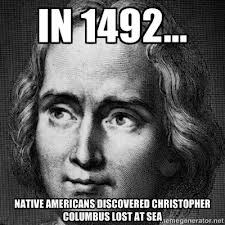 Crash Couse in World History: 15th Century MarinersWhy were the European powers interested in getting involved in the Indian Ocean trade routes?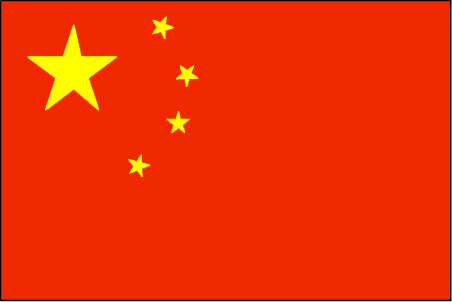 Zheng He--CHINACircle the correct answer—who had more ships, Zheng He 	or 	Columbus?Circle the correct answer—who had bigger ships, 	Zheng He 	or 	Columbus?What were the purposes of Zheng He’s expeditions? What did Zheng He bring back to China?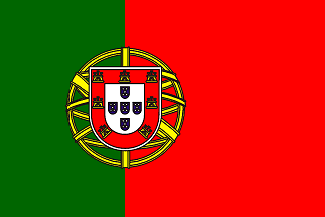 Vasco da Gama--PORTUGALWhat was learned at Prince Henry’s school of navigation?What were the Portuguese motivations for exploration?What is a “trading post empire”?Why were the Portuguese similar to Indian Ocean pirates?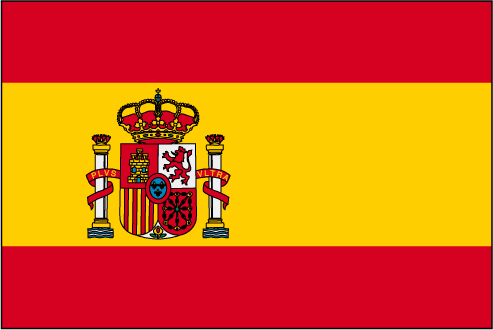 Christopher Columbus—SPAIN  Which 2 countries did the Line of Demarcation involve?	What was the agreement?Why did Spain fund Columbus’ expeditions? Why can we say we truly have world history?